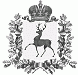 АДМИНИСТРАЦИЯ ШАРАНГСКОГО МУНИЦИПАЛЬНОГО РАЙОНАНИЖЕГОРОДСКОЙ ОБЛАСТИПОСТАНОВЛЕНИЕот 08.02.2018	N 80О внесении изменений в постановление администрации Шарангского муниципального района от 19.06.2017 № 307 «О системе и порядке оповещения и информирования населения Шарангского муниципального района об опасностях, возникающих при военных конфликтах или вследствии этих конфликтов, а также при чрезвычайных ситуациях природного и техногенного характера» В целях обеспечения своевременного оповещения населения об опасностях, возникающих при военных конфликтах или вследствии этих конфликтов, а также при чрезвычайных ситуациях природного и техногенного характера, администрация Шарангского муниципального района п о с т а н о в л я е т:1. Внести в постановление администрации Шарангского муниципального района от 19.06.2017 № 307 «О системе и порядке оповещения и информирования населения Шарангского муниципального района об опасностях, возникающих при военных конфликтах или вследствии этих конфликтов, а также при чрезвычайных ситуациях природного и техногенного характера» (далее-постановление) следующие изменения:1.1 пункт 10 постановления изложить в новой редакции «3. Контроль за исполнением настоящего постановления оставляю за собой.»;1.2 в Положении о порядке использования действующей системы оповещения населения Шарангского муниципального района, задачах и порядке оповещения и информирования населения Шарангского муниципального района об опасностях, возникающих при военных конфликтах или вследствии этих конфликтов, а также при чрезвычайных ситуациях природного и техногенного характера, утвержденного постановлением:1.2.1 в пункте 2 слова «муниципального сегмента РАСЦО» заменить словами «системы оповещения населения Шарангского муниципального района»;1.2.2 в пункте 5: а) в абзаце пятом исключить слова «Для оповещения населения, установлены единые сигналы:»;б) дополнить абзацем шестым следующего содержания: «Оповещение населения об опасностях, возникающих при военных конфликтах или вследствии этих конфликтов, а также при чрезвычайных ситуациях природного и техногенного характера в населенных пунктах необорудованных системой РАСЦО осуществляется через служебные, квартирные, сотовые телефоны, использование машин полиции, оборудованных громкоговорящими устройствами, а также посыльными.»;1.2.3 дополнить пунктом 6 следующего содержания «6. Для оповещения населения, установлены единые сигналы:». Глава администрации	О.Л. Зыков